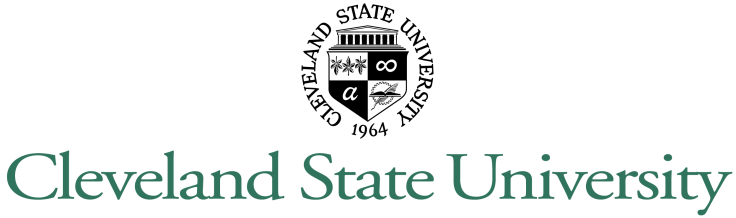 TRIO McNair Scholars Program ’S MONTHLY REPORT
____________________________________________			____________________
McNair Scholar’s Name (please print name)					MonthPlease summarize the interaction that you had with the McNair Scholar last month._____________________________________
Faculty Mentor (please print name)_____________________________________						_________________
Faculty Mentor (signature)								Date